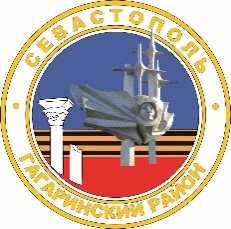 МЕСТНАЯ АДМИНИСТРАЦИЯ  ВНУТРИГОРОДСКОГО МУНИЦИПАЛЬНОГО ОБРАЗОВАНИЯГОРОДА СЕВАСТОПОЛЯ ГАГАРИНСКИЙ МУНИЦИПАЛЬНЫЙ ОКРУГПОСТАНОВЛЕНИЕ«02» декабря 2022 г.							№ 79 – ПМАО присвоении квалификационных категорий спортивным судьям «спортивный судья третьей категории» и «спортивный судья второй категории» 	В соответствии с Законами города Севастополя от 20 июля 2007 г.                      № 166-ЗС «О физической культуре и спорте в городе Севастополе»,                                от 30 декабря 2014 г. № 102-ЗС «О местном самоуправлении в городе Севастополе», Положением о спортивных судьях, утвержденным приказом Министерства спорта Российской Федерации от 28 февраля 2017 г. № 134, Квалификационными требованиями для присвоения квалификационных категорий спортивных судей по соответствующим видам спорта, постановлением местной администрации внутригородского муниципального образования города Севастополя Гагаринский муниципальный округ                         от 18.10.2021 № 53-ПМА «Об утверждении «Положения о комиссии местной администрации внутригородского муниципального образования города Севастополя Гагаринский муниципальный округ по присвоению спортивных разрядов «второй спортивный разряд» и «третий спортивный разряд» и квалификационных категорий спортивных судей «спортивный судья третьей категории» и «спортивный судья второй категории» на основании представленных документов, руководствуясь протоколом «Комиссии местной администрации внутригородского муниципального образования города Севастополя Гагаринский муниципальный округ по присвоению спортивных разрядов «второй спортивный разряд» и «третий спортивный разряд» и квалификационных категорий спортивных судей «спортивный судья третьей категории» и «спортивный судья второй категории»» от 02 декабря 2022 г.             № 9, местная администрация внутригородского муниципального образования города Севастополя Гагаринский муниципальный округ постановляет:Присвоить квалификационную категорию спортивного судьи «спортивный судья второй категории» по видам спорта согласно                 приложению № 1 к настоящему постановлению.Присвоить квалификационную категорию спортивного судьи «спортивный судья третьей категории» по видам спорта согласно                 приложению № 2 к настоящему постановлению.Настоящее постановление вступает в силу с момента его официального обнародования.Контроль за выполнением настоящего постановления возложить на первого заместителя Главы местной администрации внутригородского муниципального образования города Севастополя Гагаринский муниципальный округ (Ю.В. Иванченко).Глава внутригородского муниципального образования,исполняющий полномочия председателя Совета,Глава местной администрации						А.Ю. ЯрусовПриложение № 1 к постановлениюместной администрациивнутригородского муниципальногообразования города СевастополяГагаринский муниципальный округ от «02» декабря 2022 года № 79-ПМАСписок лиц, которым присвоена квалификационная категория спортивного судьи «спортивный судья второй категории» по видам спортаГлава внутригородского муниципального образования,исполняющий полномочия председателя Совета,Глава местной администрации						А.Ю. ЯрусовПриложение № 2 к постановлениюместной администрациивнутригородского муниципальногообразования города СевастополяГагаринский муниципальный округ от «02» декабря 2022 года № 79-ПМАСписок лиц, которым присвоена квалификационная категория спортивного судьи «спортивный судья третьей категории» по видам спортаГлава внутригородского муниципального образования,исполняющий полномочия председателя Совета,Глава местной администрации						А.Ю. Ярусов№ п/пФамилия, Имя, ОтчествоВид спортаПримечание1.Колос Дмитрий Александровичплаваниеприсвоить со 02.12.20222.Бирюкова Полина Максимовнаплаваниеприсвоить со 02.12.20223.Сузанская Наталья Анатольевнаплаваниеприсвоить со 02.12.20224.Антонченко Надежда Васильевнаплаваниеприсвоить со 02.12.20225.Нагорная Марина Викторовнаплаваниеприсвоить со 02.12.20226.Грюк Олег Владимировичплаваниеприсвоить со 02.12.20227.Бугаева Светлана Викторовнаплаваниеприсвоить со 02.12.20228.Барвинок Владимир Юрьевичплаваниеприсвоить со 02.12.20229.Хисамова Екатерина Александровнаплаваниеприсвоить со 02.12.202210.Кочнева Юлия Владимировнаплаваниеприсвоить со 02.12.2022№ п/пФамилия, Имя, ОтчествоВид спортаПримечание1.Соколова Оксана Георгиевнаплаваниеприсвоить со 02.12.20222.Садовская Марина Сергеевнаплаваниеприсвоить со 02.12.20223.Бердникова Лада Витальевнаплаваниеприсвоить со 02.12.20224.Краевский Владислав Александровичплаваниеприсвоить со 02.12.20225.Белякова Наталья Георгиевнадартсприсвоить со 02.12.20226.Белякова Алина Олеговнадартсприсвоить со 02.12.2022